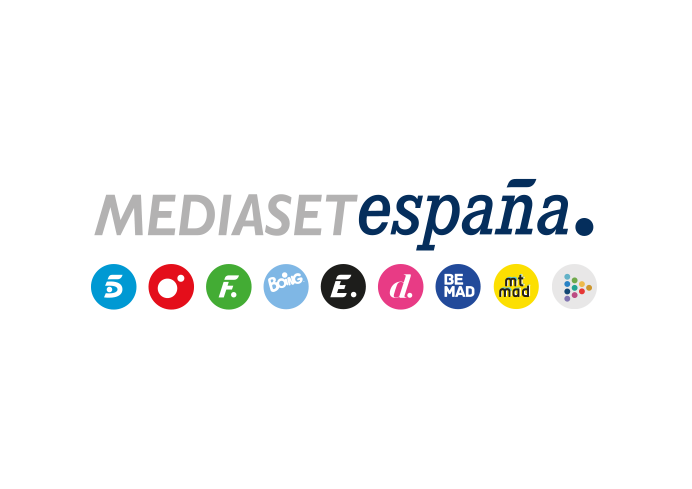 Madrid, 24 de septiembre de 2019Los hijos de Mayte se convierten en objetivo de la banda de Carmona, en ‘Señoras del (h)AMPA’ Con el rescate de Lourdes, las chicas sienten que han conseguido poner fin a la espiral de acontecimientos incontrolables que han sacudido sus vidas, pero habrá dos personas que no se lo pondrán nada fácil: Carmona y Arturo. Será en el capítulo de ‘Señoras del (h)AMPA’ que Telecinco emitirá el miércoles 25 de septiembre, a las 22:40 horas. Mayte se presenta con Goyo a las ‘Olimpiadas contra la obesidad’ que se celebran en el colegio Gloria Fuertes, cuyo premio consiste en la celebración de la comunión del niño ganador en los salones de Happylandia. Sin embargo, nada saldrá como había previsto, ya que Carmona ha urdido un plan para dar una lección a las chicas por interferir en su trabajo y ha convertido a los hijos de Mayte en objetivo de la banda.  Arturo, por su parte, sigue investigando por su cuenta la desaparición de Elvira, lo que le traerá problemas con sus superiores. Para su sorpresa, la aparición de una información inesperada dará un giro completo a su investigación.  